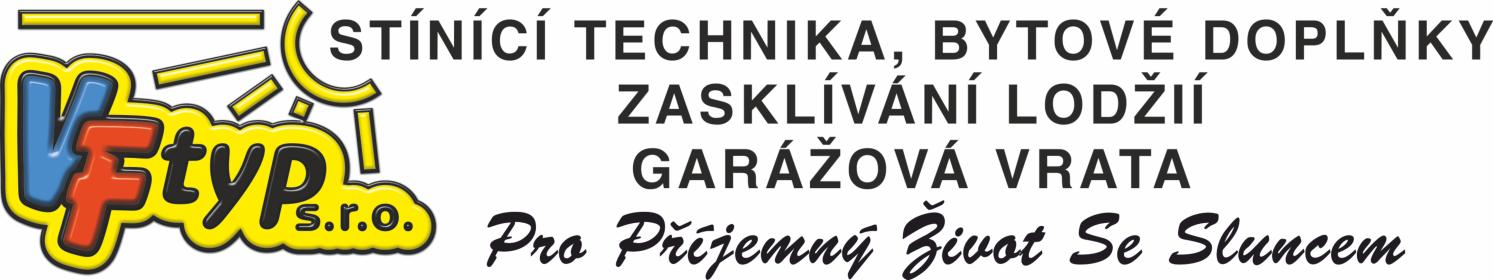 VFtyp s.r.o                                                              Základní škola Žižkov                           Pražská 302, Kolín                                                 Kremnická 98/18Tel: 608 334 408                                                     284 01  Kutná HoraIČO: 29006295                                                        IČO: 70877572DIČ: CZ29006295POTVRZENÍ PŘIJETÍ OBJEDNÁVKYVážená paní Kotrbová, děkujeme za objednávku na dodávku a montáž látkových rolet ze dne 12.1.2017, kterou tímto potvrzujeme v celém jejím rozsahu.V Kolíně dne 12.1.2017                                                                                                         